Caribbean Flavours and Fragrances Limited 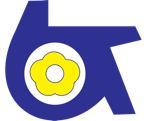 Addendum to Annual Report for Caribbean Flavours and Fragrances Limited for Financial Year Ended December 31,2021. The JSE Junior Market Rule 506 Corporate Governance Guidelines (CGG) requires that “a listed company must state in its annual report that its corporate governance guidelines are available on its website and provide the website address.” This disclosure requirement was inadvertently omitted from our 2021 Annual Report. This addendum serves to satisfy that requirement: Page 29: Please note that the Corporate Governance Guidelines (CGG) for Caribbean Flavours and Fragrances Limited is available on our website www.caribbeanflavoursjm.com